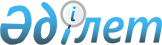 Іле аудандық мәслихатының 2019 жылғы 27 желтоқсандағы № 49-220 "Іле ауданының 2020-2022 жылдарға арналған бюджеті туралы" шешіміне өзгерістер енгізу туралыАлматы облысы Іле аудандық мәслихатының 2020 жылғы 24 шілдедегі № 60-248 шешімі. Алматы облысы Әділет департаментінде 2020 жылы 30 шілдеде № 5568 болып тіркелді
      2008 жылғы 4 желтоқсандағы Қазақстан Республикасының Бюджет кодексінің 106-бабының 4-тармағына, "Қазақстан Республикасындағы жергілікті мемлекеттік басқару және өзін-өзі басқару туралы" 2001 жылғы 23 қаңтардағы Қазақстан Республикасы Заңының 6-бабының 1-тармағының 1) тармақшасына сәйкес, Іле аудандық мәслихаты ШЕШІМ ҚАБЫЛДАДЫ:
      1. Іле аудандық мәслихатының "Іле ауданының 2020-2022 жылдарға арналған бюджеті туралы" 2019 жылғы 27 желтоқсандағы № 49-220 (Нормативтік құқықтық актілерді мемлекеттік тіркеу тізілімінде № 5378 тіркелген, 2020 жылдың 17 қаңтарында Қазақстан Республикасы нормативтік құқықтық актілерінің эталондық бақылау банкінде жарияланған) шешіміне келесі өзгерістер енгізілсін:
      көрсетілген шешімнің 1-тармағы жаңа редакцияда баяндалсын:
       "1. 2020-2022 жылдарға арналған аудандық бюджеті тиісінше осы шешімнің 1, 2 және 3-қосымшаларына сәйкес, оның ішінде 2020 жылға келесі көлемдерде бекітілсін:
      1) кiрiстер 179 126 560 мың теңге, оның iшiнде:
      салықтық түсiмдер 153 378 958 мың теңге;
      салықтық емес түсiмдер 40 924 мың теңге;
      негiзгi капиталды сатудан түсетiн түсiмдер 574 771 мың теңге;
      трансферттер түсiмі 25 131 907 мың теңге, оның ішінде:
      төмен тұрған мемлекеттiк басқару органдарынан трансферттер 89 033 мың теңге, оның ішінде: 
      бюджеттік алып қоюлар 88 240 мың теңге;
      нысаналы пайдаланылмаған (толық пайдаланылмаған) трансферттерді қайтару 793 мың теңге;
      мемлекеттік басқарудың жоғары тұрған органдарынан түсетін трансферттер 25 042 874 мың теңге, оның ішінде: 
      ағымдағы нысаналы трансферттер 18 207 274 мың теңге;
      нысаналы даму трансферттері 6 835 600 мың теңге;
      2) шығындар 196 108 060 мың теңге;
      3) таза бюджеттiк кредиттеу 119 048 мың теңге, оның ішінде:
      бюджеттік кредиттер 168 725 мың теңге; 
      бюджеттік кредиттерді өтеу 49 677 мың теңге;
      4) қаржы активтерiмен операциялар бойынша сальдо 0 теңге;
      5) бюджет тапшылығы (профициті) (-) 17 100 548 мың теңге;
      6) бюджет тапшылығын қаржыландыру (профицитiн пайдалану) 17 100 548 мың теңге.";
      3-тармақтағы:
      "183 525" саны "333 525" санына ауыстырылсын.
      2. Көрсетілген шешімнің 1-қосымшасы осы шешімнің қосымшасына сәйкес жаңа редакцияда баяндалсын. 
      3. Осы шешімнің орындалуын бақылау Іле аудандық мәслихатының "Бюджет, әлеуметтік-экономикалық даму, көлік, құрылыс, байланыс, өнеркәсіп, ауыл шаруашылығы, жер қатынастары және кәсіпкерлік мәселелері жөніндегі" тұрақты комиссиясына жүктелсін.
      4. Осы шешiм 2020 жылдың 1 қаңтарынан бастап қолданысқа енгiзiледі. 2020 жылға арналған аудандық бюджет
					© 2012. Қазақстан Республикасы Әділет министрлігінің «Қазақстан Республикасының Заңнама және құқықтық ақпарат институты» ШЖҚ РМК
				
      Іле аудандық мәслихатының сессия төрағасы

Е. Турумбетов

      Іле аудандық мәслихатының хатшысы

Р. Абилова
Іле ауданының мәслихаты 2020 жылғы 24 шілдесі № 60-248 шешіміне қосымшаІле аудандық мәслихатының 2019 жылғы 27 желтоқсандағы № 49-220 шешіміне 1-қосымша
Санаты
Санаты
Санаты
Санаты
Санаты
Сомасы (мың теңге)
Сыныбы
Сыныбы
Сыныбы
Сыныбы
Сомасы (мың теңге)
Ішкі сыныбы
Ішкі сыныбы
Ішкі сыныбы
Сомасы (мың теңге)
Атауы
Сомасы (мың теңге)
І. Кірістер
179 126 560
1
Салықтық түсімдер
153 378 958
01
Табыс салығы 
2 865 114
1
Корпоративтік табыс салығы
2 865 114
03
Әлеуметтiк салық 
4 580 000
1
Әлеуметтiк салық 
4 580 000
04
Меншiкке салынатын салықтар
3 303 786
1
Мүлiкке салынатын салықтар 
2 900 000
4
Көлiк құралдарына салынатын салық 
403 053
5
Бірыңғай жер салығы 
733
05
Тауарларға, жұмыстарға және қызметтерге салынатын iшкi салықтар 
142 571 858
2
Акциздер 
142 503 058
3
Табиғи және басқа да ресурстарды пайдаланғаны үшiн түсетiн түсiмдер
9 500
4
Кәсiпкерлiк және кәсiби қызметтi жүргiзгенi үшiн алынатын алымдар
58 300
5
Ойын бизнесіне салық 
1 000
08
Заңдық маңызы бар әрекеттерді жасағаны және (немесе) оған уәкілеттігі бар мемлекеттік органдар немесе лауазымды адамдар құжаттар бергені үшін алынатын міндетті төлемдер
58 200
1
Мемлекеттік баж
58 200
2
Салықтық емес түсiмдер
40 924
01
Мемлекеттік меншіктен түсетін кірістер
9 744
5
Мемлекет меншігіндегі мүлікті жалға беруден түсетін кірістер
8 700
7
Мемлекеттік бюджеттен берілген кредиттер бойынша сыйақылар
1 044
04
Мемлекеттік бюджеттен қаржыландырылатын, сондай-ақ Қазақстан Республикасы Ұлттық Банкінің бюджетінен (шығыстар сметасынан) қамтылатын және қаржыландырылатын мемлекеттік мекемелер салатын айыппұлдар, өсімпұлдар, санкциялар, өндіріп алулар
5 500
1
Мұнай секторы ұйымдарынан түсетін түсімдерді қоспағанда, мемлекеттік бюджеттен қаржыландырылатын, сондай-ақ Қазақстан Республикасы Ұлттық Банкінің бюджетінен (шығыстар сметасынан) қамтылатын және қаржыландырылатын мемлекеттік мекемелер салатын айыппұлдар, өсімпұлдар, санкциялар, өндіріп алулар
5 500
06
Басқа да салықтық емес түсiмдер 
25 680
1
Басқа да салықтық емес түсiмдер 
25 680
3
Негізгі капиталды сатудан түсетін түсімдер
574 771
01
Мемлекеттік мекемелерге бекітілген мемлекеттік мүлікті сату
274 771
3
Азаматтарға пәтерлер сатудан түсетін түсімдер
274 771
03
Жердi және материалдық емес активтердi сату
300 000
1
Жерді сату
300 000
4
Трансферттердің түсімдері
25 131 907
01
Төмен тұрған мемлекеттiк басқару органдарынан трансферттер 
89 033
3
Аудандық маңызы бар қалалардың, ауылдардың, кенттердің, аулдық округтардың бюджеттерінен трансферттер
89 033
02
Мемлекеттiк басқарудың жоғары тұрған органдарынан түсетiн трансферттер
25 042 874
2
Облыстық бюджеттен түсетiн трансферттер
25 042 874
Функционалдық топ
Функционалдық топ
Функционалдық топ
Функционалдық топ
Функционалдық топ
Функционалдық топ
Сомасы (мың теңге)
Кіші функция
Кіші функция
Кіші функция
Кіші функция
Кіші функция
Сомасы (мың теңге)
Бюджеттік бағдарламалардың әкімшісі
Бюджеттік бағдарламалардың әкімшісі
Бюджеттік бағдарламалардың әкімшісі
Бюджеттік бағдарламалардың әкімшісі
Сомасы (мың теңге)
Бағдарлама
Бағдарлама
Бағдарлама
Сомасы (мың теңге)
Атауы
Сомасы (мың теңге)
ІІ. Шығыстар
196 108 060
1
 Жалпы сипаттағы мемлекеттiк қызметтер 
609 908 
1
Мемлекеттiк басқарудың жалпы функцияларын орындайтын өкiлдi, атқарушы және басқа органдар
407 086
112
Аудан (облыстық маңызы бар қала) мәслихатының аппараты
33 452
001
Аудан (облыстық маңызы бар қала) мәслихатының қызметін қамтамасыз ету жөніндегі қызметтер
21 042
003
Мемлекеттік органның күрделі шығыстары
12 410
122
Аудан (облыстық маңызы бар қала) әкімінің аппараты
373 634
001
Аудан (облыстық маңызы бар қала) әкімінің қызметін қамтамасыз ету жөніндегі қызметтер
230 519
003
Мемлекеттік органның күрделі шығыстары
4 565
113
Төменгі тұрған бюджеттерге берілетін нысаналы ағымдағы трансферттер
138 550
2
Қаржылық қызмет
28 543
452
Ауданның (облыстық маңызы бар қаланың) қаржы бөлімі
28 543
001
 Ауданның (облыстық маңызы бар қаланың) бюджетін орындау және коммуналдық меншігін басқару саласындағы мемлекеттік саясатты іске асыру жөніндегі қызметтер 
19 034
003
Салық салу мақсатында мүлікті бағалауды жүргізу
5 962
010
Жекешелендіру, коммуналдық меншікті басқару, жекешелендіруден кейінгі қызмет және осыған байланысты дауларды реттеу
2 547
018
Мемлекеттік органның күрделі шығыстары
1 000
5
Жоспарлау және статистикалық қызмет
34 279
453
Ауданның (облыстық маңызы бар қаланың) экономика және бюджеттік жоспарлау бөлімі
34 279
001
Экономикалық саясатты, мемлекеттік жоспарлау жүйесін қалыптастыру және дамыту саласындағы мемлекеттік саясатты іске асыру жөніндегі қызметтер
33 279
004
Мемлекеттік органның күрделі шығыстары
1 000
9
Жалпы сипаттағы өзге де мемлекеттiк қызметтер
140 000
467
Ауданның (облыстық маңызы бар қаланың) құрылыс бөлімі
140 000
040
Мемлекеттік органдардың объектілерін дамыту
140 000
2
Қорғаныс
20 570
1
Әскери мұқтаждар
16 354
122
Аудан (облыстық маңызы бар қала) әкімінің аппараты
16 354
005
Жалпыға бірдей әскери міндетті атқару шеңберіндегі іс-шаралар
16 354
2
Төтенше жағдайлар жөнiндегi жұмыстарды ұйымдастыру
4 216
122
Аудан (облыстық маңызы бар қала) әкімінің аппараты
4 216
007
Аудандық (қалалық) ауқымдағы дала өрттерінің, сондай-ақ мемлекеттік өртке қарсы қызмет органдары құрылмаған елдi мекендерде өрттердің алдын алу және оларды сөндіру жөніндегі іс-шаралар
4 216
3
Қоғамдық тәртіп, қауіпсіздік, құқықтық, сот, қылмыстық-атқару қызметі
21 078
1
Құқық қорғау қызметi
8 000
467
Ауданның (облыстық маңызы бар қаланың) құрылыс бөлімі
8 000
066
Қоғамдық тәртіп пен қауіпсіздік объектілерін салу
8 000
9
Қоғамдық тәртіп және қауіпсіздік саласындағы басқа да қызметтер
13 078
485
Ауданның (облыстық маңызы бар қаланың) жолаушылар көлігі және автомобиль жолдары бөлімі
13 078
021
Елдi мекендерде жол қозғалысы қауiпсiздiгін қамтамасыз ету
13 078
4
Бiлiм беру
47 794 383
1
Мектепке дейiнгi тәрбие және оқыту
4 487 494
464
Ауданның (облыстық маңызы бар қаланың) білім бөлімі
4 487 494
040
Мектепке дейінгі білім беру ұйымдарында мемлекеттік білім беру тапсырысын іске асыруға
4 487 494
2
Бастауыш, негізгі орта және жалпы орта білім беру
40 613 109
464
Ауданның (облыстық маңызы бар қаланың) білім бөлімі
20 583 262
003
Жалпы білім беру
20 513 716
006
Балаларға қосымша білім беру
69 546
465
Ауданның (облыстық маңызы бар қаланың) дене шынықтыру және спорт бөлімі
193 254
017
Балалар мен жасөспірімдерге спорт бойынша қосымша білім беру
193 254
467
Ауданның (облыстық маңызы бар қаланың) құрылыс бөлімі
19 836 593
024
Бастауыш, негізгі орта және жалпы орта білім беру объектілерін салу және реконструкциялау
19 836 593
9
Бiлiм беру саласындағы өзге де қызметтер
2 693 780
464
Ауданның (облыстық маңызы бар қаланың) білім бөлімі
2 693 780
001
Жергілікті деңгейде білім беру саласындағы мемлекеттік саясатты іске асыру жөніндегі қызметтер
22 901
004
Ауданның (областык маңызы бар қаланың) мемлекеттік білім беру мекемелерінде білім беру жүйесін ақпараттандыру
26 450 
005
Ауданның (областык маңызы бар қаланың) мемлекеттік білім беру мекемелер үшін оқулықтар мен оқу-әдiстемелiк кешендерді сатып алу және жеткізу
455 272
012
Мемлекеттік органның күрделі шығыстары
487
015
Жетім баланы (жетім балаларды) және ата-аналарының қамқорынсыз қалған баланы (балаларды) күтіп-ұстауға қамқоршыларға (қорғаншыларға) ай сайынға ақшалай қаражат төлемі
90 792
067
Ведомстволық бағыныстағы мемлекеттік мекемелерінің және ұйымдарының күрделі шығыстары
1 658 189
113
Төменгі тұрған бюджеттерге берілетін нысаналы ағымдағы трансферттер
439 689
6
Әлеуметтiк көмек және әлеуметтiк қамсыздандыру
3 627 364
1
Әлеуметтiк қамсыздандыру
2 219 407
451
Ауданның (облыстық маңызы бар қаланың) жұмыспен қамту және әлеуметтік бағдарламалар бөлімі
2 183 195
005
 Мемлекеттік атаулы әлеуметтік көмек 
2 183 195
464
Ауданның (облыстық маңызы бар қаланың) білім бөлімі
36 212
030
 Патронат тәрбиешілерге берілген баланы (балаларды) асырап бағу 
23 380
031
Жетім балаларды және ата-аналарының қамқорынсыз қалған, отбасылық үлгідегі балалар үйлері мен асыраушы отбасыларындағы балаларды мемлекеттік қолдау
12 832
2
Әлеуметтiк көмек
1 274 145
451
Ауданның (облыстық маңызы бар қаланың) жұмыспен қамту және әлеуметтік бағдарламалар бөлімі
1 274 145
002
Жұмыспен қамту бағдарламасы
580 673
004
Ауылдық жерлерде тұратын денсаулық сақтау, білім беру, әлеуметтік қамтамасыз ету, мәдениет, спорт және ветеринар мамандарына отын сатып алуға Қазақстан Республикасының заңнамасына сәйкес әлеуметтік көмек көрсету
66 975
006
Тұрғын үйге көмек көрсету
12 542
007
Жергілікті өкілетті органдардың шешімі бойынша мұқтаж азаматтардың жекелеген топтарына әлеуметтік көмек
96 673
010
Үйден тәрбиеленіп оқытылатын мүгедек балаларды материалдық қамтамасыз ету
10 356
014
Мұқтаж азаматтарға үйде әлеуметтiк көмек көрсету
142 169
017
Оңалтудың жеке бағдарламасына сәйкес мұқтаж мүгедектердi мiндеттi гигиеналық құралдармен қамтамасыз ету, қозғалуға қиындығы бар бірінші топтағы мүгедектерге жеке көмекшінің және есту бойынша мүгедектерге қолмен көрсететiн тіл маманының қызметтерін ұсыну
304 096
023
Жұмыспен қамту орталықтарының қызметін қамтамасыз ету
60 661
9
Әлеуметтiк көмек және әлеуметтiк қамтамасыз ету салаларындағы өзге де қызметтер
133 812
451
Ауданның (облыстық маңызы бар қаланың) жұмыспен қамту және әлеуметтік бағдарламалар бөлімі
78 312
001
 Жергілікті деңгейде халық үшін әлеуметтік бағдарламаларды жұмыспен қамтуды қамтамасыз етуді іске асыру саласындағы мемлекеттік саясатты іске асыру жөніндегі қызметтер 
48 230
011
Жәрдемақыларды және басқа да әлеуметтік төлемдерді есептеу, төлеу мен жеткізу бойынша қызметтерге ақы төлеу
15 518
021
Мемлекеттік органның күрделі шығыстары
9 247
050
Қазақстан Республикасында мүгедектердің құқықтарын қамтамасыз етуге және өмір сүру сапасын жақсарту
5 317
487
Ауданның (облыстық маңызы бар қаланың) тұрғын үй-коммуналдық шаруашылық және тұрғын үй инспекциясы бөлімі
55 500
094
Әлеуметтік көмек ретінде тұрғын үй сертификаттарын беру
55 000
097
Сенім білдірілген агенттің тұрғын үй сертификаттарын беру бойынша (бюджеттік кредит түріндегі әлеуметтік қолдау) қызметтеріне ақы төлеу
500
7
Тұрғын үй-коммуналдық шаруашылық
4 367 297
1
Тұрғын үй шаруашылығы
2 714 010
463
Ауданның (облыстық маңызы бар қаланың) жер қатынастары бөлімі
789 744
016
Мемлекет мұқтажы үшін жер учаскелерін алу
789 744
467
Ауданның (облыстық маңызы бар қаланың) құрылыс бөлімі
1 214 810
003
Коммуналдық тұрғын үй қорының тұрғын үйін жобалау және (немесе) салу, реконструкциялау
988 074
004
Инженерлік-коммуникациялық инфрақұрылымды жобалау, дамыту және (немесе) жайластыру
226 736
487
Ауданның (облыстық маңызы бар қаланың) тұрғын үй-коммуналдық шаруашылық және тұрғын үй инспекциясы бөлімі 
709 456
001
Тұрғын үй-коммуналдық шаруашылық және тұрғын үй қоры саласында жергілікті деңгейде мемлекеттік саясатты іске асыру бойынша қызметтер 
23 650
003
Мемлекеттік органның күрделі шығыстары
9 687
006
Азматтардың жекелген санаттарын тұрғын үймен қамтамасыз ету
69 300
032
Ведомстволық бағыныстағы мемлекеттік мекемелерінің және ұйымдарының күрделі шығыстары
150 000
070
Қазақстан Республикасында төтенше жағдай режимінде коммуналдық қызметтерге ақы төлеу бойынша халықтың төлемдерін өтеу
385 316
098
Коммуналдық тұрғын үй қорының тұрғын үйлерін сатып алу
500
113
Төменгі тұрған бюджеттерге берілетін нысаналы ағымдағы трансферттер
71 003
2
Коммуналдық шаруашылық 
499 613
487
Ауданның (облыстық маңызы бар қаланың) тұрғын үй-коммуналдық шаруашылық және тұрғын үй инспекциясы бөлімі
499 613
016
Сумен жабдықтау және су бұру жүйесінің жұмыс істеуі
393 247
027
Ауданның (облыстық маңызы бар қаланың) коммуналдық меншігіндегі газдандыру желілерін пайдалануды ұйымдастыру
5 000
058
Елді мекендердегі сумен жабдықтау және су бұру жүйелерін дамыту
101 366
3
Елді-мекендерді көркейту
1 153 674
487
Ауданның (облыстық маңызы бар қаланың) тұрғын үй-коммуналдық шаруашылық және тұрғын үй инспекциясы бөлімі
1 153 674
025
Елдi мекендердегі көшелердi жарықтандыру
495 533
030
Елді мекендерді абаттандыру және көгалдандыру
654 840
031
Жерлеу орындарын ұстау және туыстары жоқ адамдарды жерлеу
3 301
8
Мәдениет, спорт, туризм және ақпараттық кеңістiк
403 627
1
Мәдениет саласындағы қызмет
211 135
455
Ауданның (облыстық маңызы бар қаланың) мәдениет және тілдерді дамыту бөлімі
141 135
003
Мәдени-демалыс жұмысын қолдау
141 135
467
Ауданның (облыстық маңызы бар қаланың) құрылыс бөлімі
70 000
011
Мәдениет объектілерін дамыту
70 000
2
Спорт
43 904
465
Ауданның (облыстық маңызы бар қаланың) дене шынықтыру және спорт бөлімі
43 904
001
Жергілікті деңгейде дене шынықтыру және спорт саласындағы мемлекеттік саясатты іске асыру жөніндегі қызметтер
7 086
006
Аудандық (облыстық маңызы бар қалалық) деңгейде спорттық жарыстар өткiзу
751
007
Әртүрлi спорт түрлерi бойынша аудан (облыстық маңызы бар қала) құрама командаларының мүшелерiн дайындау және олардың облыстық спорт жарыстарына қатысуы
5 862
032
Ведомстволық бағыныстағы мемлекеттік мекемелерінің және ұйымдарының күрделі шығыстары
30 205
3
Ақпараттық кеңiстiк
113 430
455
Ауданның (облыстық маңызы бар қаланың) мәдениет және тілдерді дамыту бөлімі
86 061
006
Аудандық (қалалық) кiтапханалардың жұмыс iстеуi
85 026
007
Мемлекеттiк тiлдi және Қазақстан халқының басқа да тiлдерін дамыту
1 035
456
Ауданның (облыстық маңызы бар қаланың) ішкі саясат бөлімі
27 369
002
Мемлекеттік ақпараттық саясат жүргізу жөніндегі қызметтер
27 369
9
Мәдениет, спорт, туризм және ақпараттық кеңiстiктi ұйымдастыру жөнiндегi өзге де қызметтер
35 158
455
Ауданның (облыстық маңызы бар қаланың) мәдениет және тілдерді дамыту бөлімі
18 343
001
Жергілікті деңгейде тілдерді және мәдениетті дамыту саласындағы мемлекеттік саясатты іске асыру жөніндегі қызметтер
9 108
032
Ведомстволық бағыныстағы мемлекеттік мекемелерінің және ұйымдарының күрделі шығыстары
9 235
456
Ауданның (облыстық маңызы бар қаланың) ішкі саясат бөлімі
16 815
001
Жергілікті деңгейде ақпарат, мемлекеттілікті нығайту және азаматтардың әлеуметтік сенімділігін қалыптастыру саласында мемлекеттік саясатты іске асыру жөніндегі қызметтер
16 565
006
Мемлекеттік органның күрделі шығыстары
250
9
Отын-энергетика кешенi және жер қойнауын пайдалану
26 775
1
Отын және энергетика
26 775
487
Ауданның (облыстық маңызы бар қаланың) тұрғын үй-коммуналдық шаруашылық және тұрғын үй инспекциясы бөлімі
26 775
009
Жылу-энергетикалық жүйені дамыту
26 775
10
Ауыл, су, орман, балық шаруашылығы, ерекше қорғалатын табиғи аумақтар, қоршаған ортаны және жануарлар дүниесін қорғау, жер қатынастары
94 726
1
Ауыл шаруашылығы
29 630
462
Ауданның (облыстық маңызы бар қаланың) ауыл шаруашылығы бөлімі
26 074
001
Жергілікте деңгейде ауыл шаруашылығы саласындағы мемлекеттік саясатты іске асыру жөніндегі қызметтер
25 984
006
Мемлекеттік органның күрделі шығыстары
90
473
Ауданның (облыстық маңызы бар қаланың) ветеринария бөлімі
3 556
001
Жергілікті деңгейде ветеринария саласындағы мемлекеттік саясатты іске асыру жөніндегі қызметтер
3 281
008
Алып қойылатын және жойылатын ауру жануарлардың, жануарлардан алынатын өнімдер мен шикізаттың құнын иелеріне өтеу
275
6
Жер қатынастары
24 899
463
Ауданның (облыстық маңызы бар қаланың) жер қатынастары бөлімі
24 899
001
Аудан (облыстық маңызы бар қала) аумағында жер қатынастарын реттеу саласындағы мемлекеттік саясатты іске асыру жөніндегі қызметтер
24 312
007
Мемлекеттік органның күрделі шығыстары
587
9
Ауыл, су, орман, балық шаруашылығы, қоршаған ортаны қорғау және жер қатынастары саласындағы басқа да қызметтер
40 197
453
Ауданның (облыстық маңызы бар қаланың) экономика және бюджеттік жоспарлау бөлімі
40 197
099
Мамандарға әлеуметтік қолдау көрсету жөніндегі шараларды іске асыру
40 197
11
Өнеркәсіп, сәулет, қала құрылысы және құрылыс қызметі
42 925
2
Сәулет, қала құрылысы және құрылыс қызметі
42 925
467
Ауданның (облыстық маңызы бар қаланың) құрылыс бөлімі
24 166
001
Жергілікті деңгейде құрылыс саласындағы мемлекеттік саясатты іске асыру жөніндегі қызметтер
15 816
017
Мемлекеттік органның күрделі шығыстары
8 350
468
Ауданның (облыстық маңызы бар қаланың) сәулет және қала құрылысы бөлімі
18 759
001
Жергілікті деңгейде сәулет және қала құрылысы саласындағы мемлекеттік саясатты іске асыру жөніндегі қызметтер
18 372
004
Мемлекеттік органның күрделі шығыстары
387
12
Көлiк және коммуникация
1 728 938
1
Автомобиль көлiгi
1 709 149
485
Ауданның (облыстық маңызы бар қаланың) жолаушылар көлігі және автомобиль жолдары бөлімі
1 709 149
022
Көлік инфрақұрылымын дамыту
21 980
023
Автомобиль жолдарының жұмыс істеуін қамтамасыз ету
393 495
045
Аудандық маңызы бар автомобиль жолдарын және елді-мекендердің көшелерін күрделі және орташа жөндеу
1 293 674
9
Көлiк және коммуникациялар саласындағы өзге де қызметтер 
19 789
485
Ауданның (облыстық маңызы бар қаланың) жолаушылар көлігі және автомобиль жолдары бөлімі
19 789
001
Жергілікті деңгейде жолаушылар көлігі және автомобиль жолдары саласындағы мемлекеттік саясатты іске асыру жөніндегі қызметтер
9 536
003
Мемлекеттік органның күрделі шығыстары
748
113
Жергілікті бюджеттерден берілетін ағымдағы нысаналы трансферттер
9 505
13
Басқалар
832 576
3
Кәсiпкерлiк қызметтi қолдау және бәсекелестікті қорғау
13 109
469
Ауданның (облыстық маңызы бар қаланың) кәсіпкерлік бөлімі
13 109
001
Жергілікті деңгейде кәсіпкерлікті дамыту саласындағы мемлекеттік саясатты іске асыру жөніндегі қызметтер
12 729
004
Мемлекеттік органның күрделі шығыстары
380
9
Басқалар
819 467
452
Ауданның (облыстық маңызы бар қаланың) қаржы бөлімі
333 525
012
 Ауданның (облыстық маңызы бар қаланың) жергілікті атқарушы органының резерві 
333 525
464
Ауданның (облыстық маңызы бар қаланың) білім бөлімі
485 942
077
"Ауыл-Ел бесігі" жобасы шеңберінде ауылдық елді мекендердегі әлеуметтік және инженерлік инфрақұрылым бойынша іс-шараларды іске асыру
485 942
14
Борышқа қызмет көрсету
1 044
1
Борышқа қызмет көрсету
1 044
452
Ауданның (облыстық маңызы бар қаланың) қаржы бөлімі
1 044
013
Жергілікті атқарушы органдардың облыстық бюджеттен қарыздар бойынша сыйақылар мен өзге де төлемдерді төлеу бойынша борышына қызмет көрсету
1 044
15
Трансферттер
136 536 849
1
Трансферттер
136 536 849
452
Ауданның (облыстық маңызы бар қаланың) қаржы бөлімі
136 536 849
006
Нысаналы пайдаланылмаған (толық пайдаланылмаған) трансферттерді қайтару
32 794
007
Бюджеттік алып коюлар
136 150 275
024
Заңнаманы өзгертуге байланысты жоғары тұрған бюджеттің шығындарын өтеуге
31 765
038
Субвенциялар
269 785
054
Қазақстан Республикасының Ұлттық қорынан берілетін нысаналы трансферт есебінен республикалық бюджеттен бөлінген пайдаланылмаған (түгел пайдаланылмаған) нысаналы трансферттердің сомасын қайтару
52 230
ІІІ. Таза бюджеттік кредиттеу
119 048
Бюджеттік кредиттер
168 725
6
Әлеуметтiк көмек және әлеуметтiк қамсыздандыру
20 000
9
Әлеуметтiк көмек және әлеуметтiк қамтамасыз ету салаларындағы өзге де қызметтер
20 000
487
Ауданның (облыстық маңызы бар қаланың) тұрғын үй-коммуналдық шаруашылық және тұрғын үй инспекциясы бөлімі 
20 000
095
Әлеуметтiк көмек және әлеуметтiк қамсыздандыру
20 000
10
Ауыл, су, орман, балық шаруашылығы, ерекше қорғалатын табиғи аумақтар, қоршаған ортаны және жануарлар дүниесін қорғау, жер қатынастары
148 725
9
Ауыл, су, орман, балық шаруашылығы, қоршаған ортаны қорғау және жер қатынастары саласындағы басқа да қызметтер
148 725
453
Ауданның (облыстық маңызы бар қаланың) экономика және бюджеттік жоспарлау бөлімі
148 725
006
Мамандарды әлеуметтік қолдау шараларын іске асыру үшін бюджеттік кредиттер
148 725
Санаты
Санаты
Санаты
Санаты
Санаты
Сомасы (мың теңге)
Сыныбы
Сыныбы
Сыныбы
Сыныбы
Сомасы (мың теңге)
Ішкі сыныбы
Ішкі сыныбы
Ішкі сыныбы
Сомасы (мың теңге)
Атауы
Сомасы (мың теңге)
5
Бюджеттік кредиттерді өтеу
49 677
01
Бюджеттік кредиттерді өтеу
49 677
1
Мемлекеттік бюджеттен берілген бюджеттік кредиттерді өтеу
49 677
Функционалдық топ 
Функционалдық топ 
Функционалдық топ 
Функционалдық топ 
Функционалдық топ 
Сомасы (мың теңге) 
Кіші функция
Кіші функция
Кіші функция
Кіші функция
Сомасы (мың теңге) 
Бағдарлама әкімшісі
Бағдарлама әкімшісі
Бағдарлама әкімшісі
Сомасы (мың теңге) 
Бағдарлама
Бағдарлама
Сомасы (мың теңге) 
Атауы
Сомасы (мың теңге) 
IV. Қаржы активтерiмен жасалатын операциялар бойынша сальдо
0
Қаржылық активтерді сатып алу
0
Санаты
Санаты
Санаты
Санаты
Санаты
Сомасы (мың теңге)
Сыныбы
Сыныбы
Сыныбы
Сыныбы
Сомасы (мың теңге)
Ішкі сыныбы
Ішкі сыныбы
Ішкі сыныбы
Сомасы (мың теңге)
Атауы
Сомасы (мың теңге)
6
Мемлекеттің қаржы активтерін сатудан түсетін түсімдер
0
01
Мемлекеттің қаржы активтерін сатудан түсетін түсімдер
0
1
Қаржы активтерін ел ішінде сатудан түсетін түсімдер
0
Санаты
Санаты
Санаты
Санаты
Санаты
Сомасы (мың теңге)
Сыныбы
Сыныбы
Сыныбы
Сыныбы
Сомасы (мың теңге)
Ішкі сыныбы
Ішкі сыныбы
Ішкі сыныбы
Сомасы (мың теңге)
Атауы
Сомасы (мың теңге)
V. Бюджет тапшылығы (профициті) 
-17 100 548
VI. Бюджет тапшылығын қаржыландыру (профицитін пайдалану)
17 100 548
7
Қарыздар түсімдері
17 331 962
01
Мемлекеттік ішкі қарыздар 
17 331 962
2
Қарыз алу келісім-шарттары
17 331 962
8
Бюджет қаражатының пайдаланылатын қалдықтары
93 034
01
Бюджет қаражаты қалдықтары
93 034
1
Бюджет қаражатының бос қалдықтары
93 034
Функционалдық топ
Функционалдық топ
Функционалдық топ
Функционалдық топ
Функционалдық топ
Функционалдық топ
Сомасы (мың теңге)
Кіші функция
Кіші функция
Кіші функция
Кіші функция
Кіші функция
Сомасы (мың теңге)
Бюджеттік бағдарламалардың әкімшісі
Бюджеттік бағдарламалардың әкімшісі
Бюджеттік бағдарламалардың әкімшісі
Бюджеттік бағдарламалардың әкімшісі
Сомасы (мың теңге)
Бағдарлама
Бағдарлама
Бағдарлама
Сомасы (мың теңге)
Атауы
Сомасы (мың теңге)
16
Қарыздарды өтеу
324 448
1
Қарыздарды өтеу
324 448
452
Ауданның (облыстық маңызы бар қаланың) қаржы бөлімі
324 448
008
Жергілікті атқарушы органның жоғары тұрған бюджет алдындағы борышын өтеу
324 448